
The first Bedford Park Summer Exhibition was held in 1967 to raise funds to protect Bedford Park from demolition. Nowadays the exhibition raises money for the church and the charities it supports: The Upper Room – a local project for homeless people; Crosslight Chiswick, which provides advice and help for those facing debt problems; and Swinfen Telemedicine facilitating access to specialist medical expertise for doctors and nurses working in remote regions of the world.The exhibition aims to present original local artworks for sale that are of good quality, and which represent value to prospective purchasers. For these reasons, the exhibition committee has set out the following Terms and Conditions:Artists must live in West London or have a connection to the Bedford Park Festival.  All work must be original and unique where the creative effort is clear. No digital or AI generated work will be accepted. Prints must be from limited and signed editions produced with archivable paper and materials. Photographs are not accepted but can be entered into the photographic exhibition, details on www.bedfordparkfestival.org.Artists can submit one work.  Space permitting, we will endeavour to hang all work received.  However, we will not hang work which we deem to not be of sufficient quality, or inappropriate for public exhibition. The committee’s decision to decline artwork is final.All work must be for sale. A third of the proceeds from all sales will go towards the charities listed above.  Artists will be given the balance by bank transfer within a month of the end of the exhibition.All two-dimensional work must have a string or wire securely attached to the back, so that it can be hung on a hook.  Works on paper should be framed behind glass or Perspex. We do not accept clip frames.Three-dimensional works should come with a fixing and means of display.Work should be clearly labelled on the back with the title and name of the artist.The exhibition organisers will take every care of your artwork, but we cannot be held responsible for any damage or loss which occurs. The Preview will be 6.45 – 9pm on Friday 7 June.  The show runs from Saturday 8 June – Friday 14 June in the church. Artists are asked to volunteer to invigilate the show for a few hours during this time if they are able.All unsold works must be collected on Saturday 15 June between 10.30 – 12.30. If you cannot make the drop off or pick up date contact miriamjoymorris@gmail.comPlease fill in the attached entry form to accompany your workBedford Park Summer ExhibitionGeneral Data Protection RegulationsPrivacy StatementAbout this Privacy StatementThis policy explains when and why the Bedford Park Summer Exhibition (BPSE) collects personal information about members and how it is used; kept secure, and what rights individuals have in relation to it. Personal data will be collected, used and stored when people engage in the activities of the BPSE such as, submitting or purchasing work, receiving communications about the Exhibition or participating in the delivery of the Exhibition.The BPSE reserves the right to amend this Policy from time to time and individuals who have consented to have their data collected will be informed of any changes if and when they happen. Your personal data will not be shared with any third parties without your prior permission. The BPSE will always comply with the General Data Protection Regulation (GDPR) when dealing with your personal data. Further details on the GDPR can be found at the website for the Information Commissioner (www.ico.gov.uk). Responsible person For the purposes of the GDPR, the chair of the BPSE hanging committee will be the “controller” of all personal data held about members and others. The controller is responsible for making sure the BPSE complies with the GDPR. All personal data that is held will be reviewed annually to determine that the BPSE continues to have the right to process it.Individual’s rights You have rights under the GDPR: To access your personal data To be provided with information about how your personal data is processed To have your personal data corrected To have your personal data erased in certain circumstances To object to or restrict how your personal data is processed in certain circumstancesFor more details, please address any questions, comments and requests regarding our data processing practices to the BPSE via the parish office of St Michael and All Angels, Bedford Park on parishoffice@smaaa.org.uk Specific use and sharing of personal informationYour personal data will normally comprise your name, email address and phone number and will primarily be used to communicate with you about the Exhibition, to invite your participation, to receive or to make any related payments, or to update you about other matters related to the Exhibition. Your personal data will not be passed to anyone else outside the BPSE and your email will only be given to someone outside the BPSE with your permission.Request to see your personal informationIf you wish to know what personal data the BPSE holds about you please email the parish office and someone will respond within 14 days of the request. Storage, accuracy and retention of dataOnce we have received your information, we will use strict procedures for paper records and security features on the storage devices where data is held to prevent unauthorised access. We will take reasonable, necessary steps to ensure that your data is treated securely and in accordance with this privacy statement. Individuals are asked to please inform the parish office of any changes to their personal details; data may otherwise be reviewed when individuals next engage with the Exhibition. In the event of the exhibition no longer continuing, personal date will be retained for a maximum of two years to allow for exhibition business to be concluded.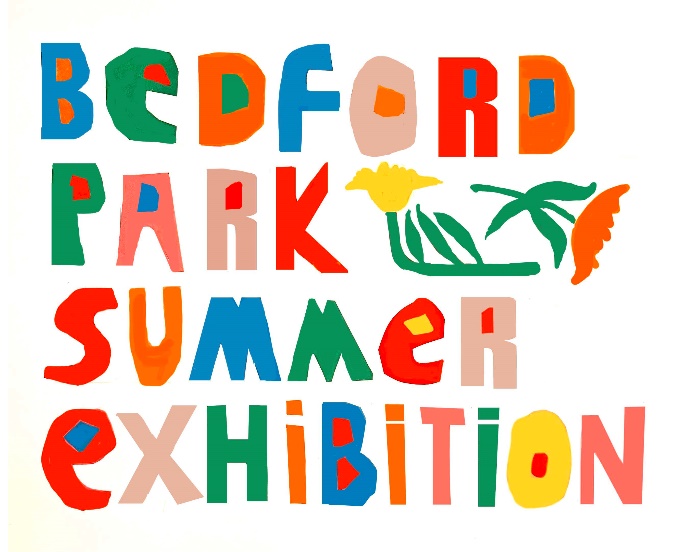 
All local professional, amateur and 
young artists are invited to take part 
Hand-in Sunday 2 June:  2 – 4pmAt St Michael and All Angels’ Church, 
Bedford Park, W4 1TT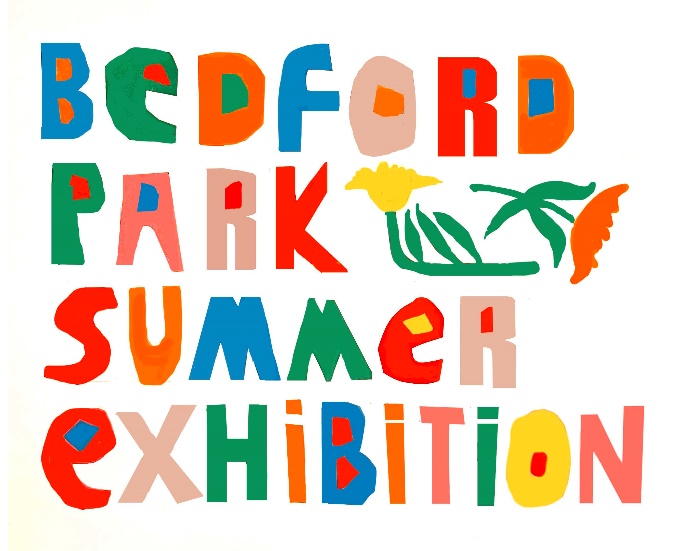 
All local professional, amateur and 
young artists are invited to take part 
Hand-in Sunday 2 June:  2 – 4pmAt St Michael and All Angels’ Church, 
Bedford Park, W4 1TTEntry form for the Bedford Park Summer Exhibition 2024Please write very clearly in capital letters so the captions are correct
Entry form for the Bedford Park Summer Exhibition 2024Please write very clearly in capital letters so the captions are correct
Entry form for the Bedford Park Summer Exhibition 2024Please write very clearly in capital letters so the captions are correct
Artist’s nameAddressEmail addressPhone numberAge if under 18How did you find out about the show?Details of work submittedDetails of work submittedDetails of work submittedTitle MediumFor prints give the number availablePriceFor prints give framed and unframed pricesI confirm that I am the artist of the above work and agree that if sold one third of the proceeds will go towards the Bedford Park Festival charities. I agree that the exhibition organisers cannot be held liable for the damage or loss of my work. I agree that the personal information I have provided can be stored and used to invite me to exhibit in coming years. I confirm that I am the artist of the above work and agree that if sold one third of the proceeds will go towards the Bedford Park Festival charities. I agree that the exhibition organisers cannot be held liable for the damage or loss of my work. I agree that the personal information I have provided can be stored and used to invite me to exhibit in coming years. Signed: